ПОЛОЖЕНИЕо проведении VI открытого фестиваля «Русский остров» 13-14 июля 2018 г.                                                                                                                                                       с. Юрла1. Общие положенияНастоящее Положение определяет цели, задачи, условия и порядок проведения открытого фестиваля «Русский остров» (далее – Фестиваль). Организаторами Фестиваля являются:  Администрация губернатора Пермского края;КГАУ «Центр по реализации проектов в сфере культуры»;Администрация Юрлинского муниципального района;Управление культуры, молодежной политики и спорта администрации Юрлинского муниципального района;МБУК «Юрлинский муниципальный культурно-досуговый центр».Цели и задачи ФестиваляФестиваль проводится с целью сохранения традиций народной музыкальной культуры народов Прикамья, формирования гражданско-патриотического сознания у подрастающего поколения, сохранению семейных музыкальных традиций, воспитания любви и уважения к  прошлому и настоящему Пермского края  – части большой России. Создание единого поля культурного взаимодействия  для осуществления диалога разных народов и популяризация их национального творчества.Фестиваль направлен на решение следующих задач:воспитание у слушателей художественного вкуса в восприятии народной музыки, знакомство с традиционной музыкальной культурой народов Прикамья;усиление интереса к пермской  культуре и традициям, выявление лучших  индивидуальных исполнителей, коллективов народного пения, детских творческих коллективов и повышение их мастерства;укрепление межнациональных отношений и взаимного уважения между народами;формирование интереса к национальной культуре и традициям;воспитание у слушателей художественного вкуса в восприятии народной музыки, аутентичного фольклора;пропаганда искусства игры на гармони и других инструментах в традиционных формах народного музицирования; выявление и поддержка творчески одаренных народных музыкантов, семейных и детских творческих коллективов, исполнительских групп;Массовое вовлечение в мероприятия Фестиваля творческих коллективов, индивидуальных участников вне зависимости от статуса и ведомственной принадлежности  муниципального, регионального  и межрегионального  уровня.Участники ФестиваляК участию в фестивале приглашаются:народно-певческие коллективы (хоры, вокальные ансамбли, ансамбли песни и танца, ансамбли народного танца);коллективы народных инструментов (оркестры, ансамбли);фольклорные коллективы; солисты-гармонисты, музыканты, вокалисты;хореографические коллективы (народный танец);исполнители частушек,мастера народных промыслов, ремесленные артели;команды косарей;детские творческие коллективы, ДШИ, ДМШ, детские творческие студии;травники, знатоки лекарственных трав;изготовители национальных напитков.В программу выступления рекомендуется включить яркое песенно-танцевальное действие, фрагменты народных праздников и обрядов, вокально-хореографические композиции, музыкальные и танцевальные концертные номера, плясовые, хороводные, игровые, шуточные народные песни, имеющие яркое вокальное и сценическое действие, оригинальные авторские сочинения, песни и частушки.Наличие концертного или традиционного народного костюма обязательно.Порядок  и условия проведения ФестиваляМесто проведения  Пермский край, Юрлинский район, с. Юрла.Дата проведения 13-14 июля 2018 годаДля участия в фестивале необходимо не позднее 9 июля 2018 г. подать заявку на участие в VI открытом фестивале «Русский остров» (далее – Заявка) согласно приложению к настоящему Положению на электронный адрес организатора Фестиваля или на бумажном носителе по адресу: 619200, Пермский край с. Юрла, ул. Ленина 15, каб.№ 50, тел./факс (34294) 2-15-51,      2-12-14, эл.почта:  kult_urla@mail.ruНа основании заявок организатор определяет порядок выступлений.Фестивальные события5.1.Выступление участников и гостей фестиваля в концертных программах на площадках Фестиваля:13 июля 2018г18.00 -торжественная церемония открытия фестиваля «Русский остров», выступление ансамбля казачьей песни «Чарочка» г. Ярославль.20.00 - игрища, песни, хороводы у дерева желаний на День Петра и Павла,             возжигание фестивального костра;21.30 -  конкурс Уха по - Юрлински;23.00 – выступление фолк группы «Кружево» г. Пермь;00.00 – 02.00– праздничный салют, этнодискотека.14 июля 2018г11.00 – шествие творческих коллективов фестиваля;11.30 – фестиваль народного творчества «Русский остров»;12.00 – 17.00 работа творческих площадок фестиваля:* площадка «Звени, коса!»* выставка – ярмарка народных промыслов и ремесел «Как на нашем на дворе»;*  площадка «Травушка - муравушка». Чайный двор «Кипрей»;*  детская площадка «В гостях у Юрлинки!»*  площадка «Молодецкие забавы!»;* площадка «Веник в бане господин»;* площадка «КВАСный квас»;* площадка «Частушечная»17.00 - торжественное закрытие фестиваля, концерт ансамбля «Калина красная» г. С– Петербург.Положения о работе творческих площадок смотрите в приложениях. Организаторы оставляют за собой право корректировки программы.Руководство подготовки и проведения Фестиваля5.1.  Общее руководство подготовкой и проведением Фестиваля осуществляет организационный комитет (далее – Оргкомитет).5.2. Работу по подготовке и реализации программы Фестиваля, сбору заявок, организации творческой работы осуществляет Фестивальная дирекция. В состав Фестивальной дирекции входят специалисты Юрлинского муниципального района.Финансовые условияОплата проезда до места проведения фестиваля и обратно производится самостоятельно участниками. Оплата питания для участников фестиваля (в соответствии с заявкой, направленной в Управление культуры Юрлинского района – за счет принимающей стороны). Расходы на рекламу, медиасопровождение мероприятия,  организацию и проведение видеосъемок концертов и других событий, награждение участников праздника также берут на себя организаторы праздника.Контактная информацияКоординаты Фестиваля: 619200, Пермский край, Юрлинский район, с.Юрла. По вопросам аккредитации, спонсорства, размещения гостей и участников фестиваля  - Светлана Леонидовна  Ванькова (руководитель аппарата администрации Юрлинского муниципального района) по телефону 8(34294) 2-14-64 или электронной почте sl19101972@rambler.ruПо вопросам подачи заявок для участия -  Лучникова Марина Михайловна (и.о. начальника Управления культуры Юрлинского района) по телефону 8(34294) 2-12-14, 2-15-51 сот. 89504414548 или электронной почте kult_urla@mail.ruПо вопросам формирования программы выступлений, участия в VI открытом фестивале «Русский остров» - директор МБУК «Юрлинский МКДЦ» Ташкинова Людмила Ивановна, тел. 8(34294) 2-12-62.Особое положенияПодача заявки на участие в Фестивале означает принятие правил данного Положения.Все взаимоотношения по правам с Авторскими обществами и другими организациями, занимающимися их охраной, связанные с настоящим конкурсом, участники Фестиваля урегулируют самостоятельно.Все вопросы организационного и рекламного характера, связанные с проведением Фестиваля, решает только оргкомитет Фестиваля.Для участия в шествии каждая делегация района или поселения привозит табличку с наименованием района и слоган определяющий суть творчества коллектива. Наличие стилизованного костюма народа представляемого коллективом для участия в программе фестиваля.Приложение № 1ЗАЯВКАна участие в VI открытом фестивале «Русский остров»13-14 июля 2018 г _____________________________________________________________________делегация муниципального района	Подпись Дата 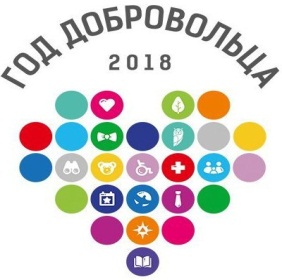        УТВЕРЖДАЮГлава Администрации                         Юрлинского муниципального района_____________________ Т.М. Моисеева       УТВЕРЖДАЮГлава Администрации                         Юрлинского муниципального района_____________________ Т.М. Моисеева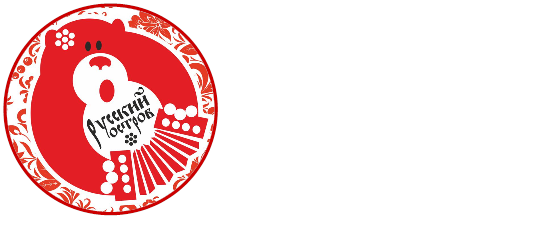      Звуки гармони разносились над Юрлой. Звенели, словно ручейки, частушки,  и, как полноводные реки, лились национальные музыкальные мотивы. Так шествовал в середине июля  фестиваль «Русский остров»1Территория  Официальный руководитель делегации (ФИО, должность, наименование организации, контактные данные (рабочий и мобильный телефон, e-mail руководителя делегации)2 Общее количество делегации (в т.ч.: муж., жен.)3Полное наименование  творческого коллектива, жанр, в котором выступает коллектив4Наименование организации, направляющей творческий  коллектив 5ФИО руководителя  коллектива (рабочий и мобильный телефон, e-mail руководителя коллектива) обязательно6Контактные данные 7Количество участников делегации (вместе с водителем)  8В каких творческих площадках фестиваля планируете принять участие?фестиваль народного творчества «Русский остров»   (главная сцена)8Фестиваль сенокосной культуры «Звени, коса!»(Приложение № 1)Территория, название команды8Площадка   «На заимке у мастеров», мастер-классы прикладного народного творчества(Приложение № 2)8Выставка - ярмарка народных промыслов и ремёсел ФИО мастера  народных промыслов и ремеселВид прикладного  искусства, в котором работает мастер. Готовность к проведению мастер-класса? Контактные данные (раб.и моб. тел.,  e-mail)(Приложение № 2)8Детская творческая площадка «В гостях у Юрлинки!» (ДШИ, ДМШ, детские студии, детские коллективы)(Приложение № 3)8площадка «Травушка - муравушка». Чайный двор «Кипрей» (Приложение № 4)Территория, ФИО участника, возраст, контактный телефон8площадка «Народные забавы!»(Приложение № 5)ФИО участника, возраст, контактный телефон8площадка «Частушечная!»(Приложение № 6)  Территория, ФИО участника, возраст, контактный телефонплощадка «Частушечная!»(Приложение № 6)  Территория, ФИО участника, возраст, контактный телефонКонкурс «Уха по- Юрлински»(Приложение № 7) Территория, название команды, необходимый инвентарьПлощадка фестиваль  «КВАСный квас!»(Приложение № 8) Территория, наименование напитка, контактный телефон.9Необходимое дополнительное оборудование на сцене 10Под какое музыкальное сопровождение выступаете (инструмент). Использование фонограмм в вокальных и музыкальных коллективах не допускается.11Репертуар (указать авторов и хронометраж выступления) 2  муз. номера12Готовы ли вы проживать в палатках?13Готовы привезти с собой палатки и спальные мешки? Сколько?14Сведения о транспорте  (количество, марка, номер, ФИО водителя)15Планируемая дата вашего приезда  и отъезда